RE Planning Cycle Template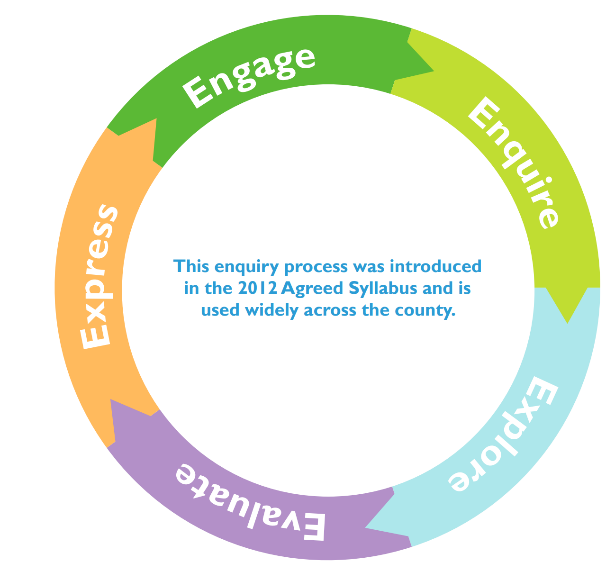 Essential Teacher Knowledge and Further Information:Hedonism / Hedonistic Calculus – this can be a very adult concept and may seem frightening to teach primary children.  However, if we stick tot eh basic principles that hedonism is an ethical aspect of philosophy that explore the idea of undertaking something or making a decision based on the pleasure it gives or provides.   Hedonistic Calculus is merely the approach to determining if the amount of pleasure outweighs the possible pain it may cause to others and is there to help us think about the physical aspect of happiness and the mental / other worldly aspect of happiness (links to belief, sin, Christianity and Humanism).The concept of Utilitarianism is linked to Jeremy Benjamin who did not think that God decided on what actions people take are good or bad.  He though the Hedonistic Calculus of weighing up the pleasure / good over the pain/bad was the way people and animals lived their life.  The desire to be happy and have pleasure and avoid pain driving human nature.  This is also explored in a Christian context with resources from RE:quest as indicated in the planning.The context of the purpose of life is explored in two strands the worldview of Humanists and the belief in their being only one life and death marked the end of it, therefore we should live our lives in the best way we can and to be the happiest we can for ourselves and other human beings.  The second view is the Christian belief in God as the creator of all, that He created Adam & Eve who were tempted to sin and were cast out of the Garden of Eden, framing man’s fall from God’s grace.  That Christian’s pursuit of happiness is to adhere to the teachings of God in the Bible, such as the Ten Commandments and that they consider (as did Plato) that not only is their physical happiness but also real happiness through their eternal soul that will ascend to heaven if they are good on earth. A range of resources from Understanding Humanism, Understanding Christianity and RE:quest explore and compare these worldviews.Useful Reading:Collins World Religions KS3:  ChristianityUnderstanding Christianity UKS2 Unit 2B.2Collins Knowing Religions: KS3 Philosophy & EthicsDorling Kindersley: The Philosophy Book p72/72 & 174